第48回全国農業経営者研究大会　開催要領「これからのブランディング・マーケティング戦略」　　　　　　　　◆主　催　　一般社団法人 全国農業会議所　　　　　　　　　　　　　　全国農業経営者協会　　　　　　　　　　　　　　全国認定農業者協議会　　　　　　　　◆後　援　　全国生活研究グループ連絡協議会全国農業新聞　　　　　　　　　　　　　　全国農業図書１．日　時　平成３１年２月４日（月）１３時　～５日（火）１２時３０分２．会　場　ＡＰ東京八重洲通り〒104-0031　東京都中央区京橋1丁目10番7号ＫＰＰ八重洲ビル11･12階Tel：03-6228-8109３．日　程第１日目　２月４日（月）１３時～１７時３０分１）全体会　　会　場：１１階Ｋ・Ｌ・Ｍ室（１）ブランディング・マーケティング戦略研修①基調講演（１３時１０分～１４時２０分）        　題　目：「農業を強くするブランドづくり」        　講　師：静岡県立大学 教授　岩崎　邦彦　氏　　　　　　内　容：「品質には自信があるのに、選ばれない」――選ばれる商品となるための「強いブランド」を戦略性と創造性をもってつくりあげる羅針盤について、調査データと実践例を交えてお話しいただきます。《 休　　憩 》②講演（１４時３０分～１５時１０分）        　題　目：「インターネットを活用したマーケティング」（仮題）        　講　師：尚美学園大学 教授　伊藤　雅之　氏　　　　　　内　容：農産物の鮮度優位性や値決めの柔軟性を活かした「生産者主導型ネット販売」を実現するための具体策について、多様な実践例を交えてお話いただきます。《 休　　憩 》③実践報告１（１５時２０分～１６時０５分）          報告者：茨城県水戸市／株式会社ドロップ 代表取締役　三浦　綾佳　氏　　　　  概　要： 異業種から認定新規就農者となった女性オーナーと女性スタッフによるきめ細やかな管理から生まれたフルーツトマトが女性に人気。女性が出産後も働ける職場として育児と仕事の両立を目指す。④実践報告２（１６時０５分～１６時５０分）        　報告者：静岡県浜松市／株式会社カクト・ロコ 代表取締役　野末　信子　氏　　　　　概　要：多肉植物等の生産・販売で女性の視点や感性を活かした事業を展開。平成３０年度農林水産祭の「女性の活躍」「園芸部門」両部門で内閣総理大臣賞受賞。 《 休　　憩 》（２）農業政策研修「消費税軽減税率制度への対応について」(仮題)(１７時００分～１７時３０分)◇講　師：財務省担当者◇内　容：平成３１年１０月より導入される消費税軽減税率制度への対応について研修します。※全体会終了後、交流会を行います。希望者は申込書（別紙２）でご報告ください。第２日目　２月５日（火）９時～１２時３０分（２）養鶏分科会　「Ｆルーム」　　　定員：５０名内容：「養鶏業界の現状と販路拡大の方法」講師：キトクフーズ株式会社　鶏卵事業部部長代理兼営業部長　海老原　真司氏概要：卸売会社から見た鶏卵の販路の拡大等につながるご講演をいただきます。内容：「農業経営における人材の確保」講師：アーテムコンサルティング事務所　代表　齋藤　貴史氏概要：人材確保の観点から、魅力的な求人の仕方や採用のミスマッチを防ぐ方法等についてご講演頂きます。４．参加対象　１）全国農業経営者協会・県農業経営者組織の会員及び関係機関・団体の関係者等　２）認定農業者および認定を目指す農業者　３）全国農業経営者組織連絡協議会の構成団体会員　４）その他自立的な農業経営者およびその関係者５．参加費　１）参加費９，０００円（会場費、資料費、講師経費等）※１日のみの参加は５，０００円　２）交流会費６，０００円（同じ会場内で立食形式となります）６．参加申込参加申し込みについては、「別紙２」の申込書にご記入の上、平成３１年１月２５日（金）までに、全国養鶏経営者会議事務局宛にメール又はＦＡＸでご報告ください。 ７．その他 ホテル宿泊については、「別紙３－１」の申込書にご記入の上、（株）ビーエーアールにお申し込みください。申込み締切日は、平成３１年１月１８日（金）です。ホテルの宿泊代は、宿泊者がホテルにてお支払い頂きます。　（満室となりました際には、希望のホテルにご案内出来ない場合がございます。ご了承いただきますようお願いいたします。）別紙１ＡＰ東京八重洲通り〒104-0031 東京都中央区京橋1 丁目10 番7 号 KPP 八重洲ビルTEL：03-6228-8109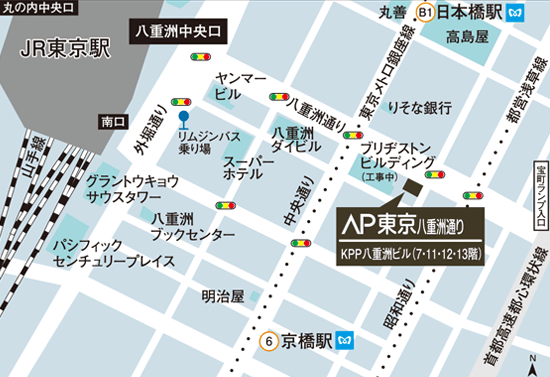 八重洲通り沿い、ブリジストンビルディング（工事中、ブリジストン美術館）の隣のビルです。◆趣旨◆農産物を「作れば売れる時代」から「良いものが選ばれる時代」へと移行して久しい。地域間に加え産業間での熾烈な販売競争を勝ち抜くため、地域の特色ある農産物の価値を見出し、デザインをも活用してブランドの価値を高めることで「選ばれる商品」となるための農産物の「ブランディング戦略」が重要になっている。同時に、農産物のカテゴリーを明確にし、市場のニーズに適合した最適な販売手法を小売・流通・サービスなど他業種と融合して作り上げる「マーケティング戦略」も不可欠な要素となる。ブランディング・マーケティング戦略は農業者が６次産業化を進めたり輸出に挑戦する際の基礎となるもので、利益最大化に繋げる「必須ツール」と位置づけられる。成長重視の時代から持続可能性が重視される時代へと移行する中で、農業を安定的に維持・発展させていくためには、農業の魅力を広く発信し、農業者自らが地域の人々と連携しつつ自らの力で販路を拡大していくことが大切である。すでに多くの地域で、他産業で経験を積んだ若者などが過去にとらわれない斬新・果敢な手法により目覚ましい成長を遂げている。そこで、第４８回全国農業経営者研究大会では、「これからのブランディング・マーケティング戦略」をテーマに、全国の農業経営者、認定農業者、農業法人が作目・地域を超えて絆を深め、農業経営のさらなる発展に向けた方策を探ることとする。＜この件に関する問い合わせ・参加申込先＞全国養鶏経営者会議（事務局：一般社団法人全国農業会議所　農政・担い手対策部）　担　当：平松、上野　　　　〒102-0084　東京都千代田区二番町9-8　中央労働基準協会ビル　　　　ＴＥＬ：０３－６９１０－１１２４　ＦＡＸ：０３－３２６１－５１３１